ZADÁNÍ – Zhotovení reliéfu, plastiky nebo sochy dle výtvarného návrhuSamostatná práce žáků:domácí skici a studie reliéfu, plastiky nebo sochy dle výtvarného návrhu – zmenšené měřítko (2 – 4 práce)Materiály: modelovací plastická hmota, např. modelovací hlína GÉDÉO, modelovací sochařská hlína Efkoart, sochařská hlína SMH aj.Pomůcky: špachtle, očka, rydla, nože, obkročáky, měřidla, odpichovátka aj., stojan, nebo půlstojan, základové dřevěné desky nebo podklady; rozprašovačČasová dotace: individuálníPočet prací: 2 – 4 práce, zmenšené měřítkoUkázky pomůcek:A)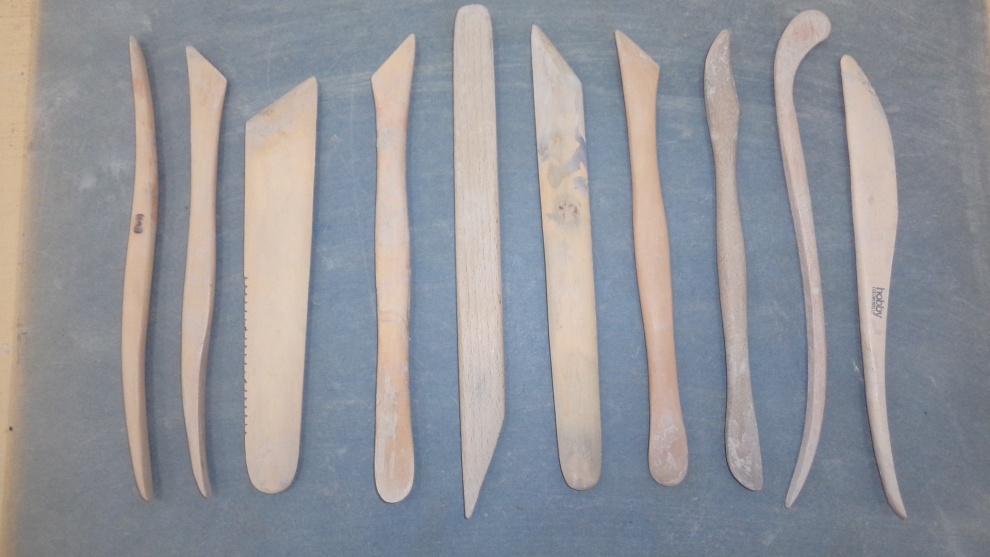 B)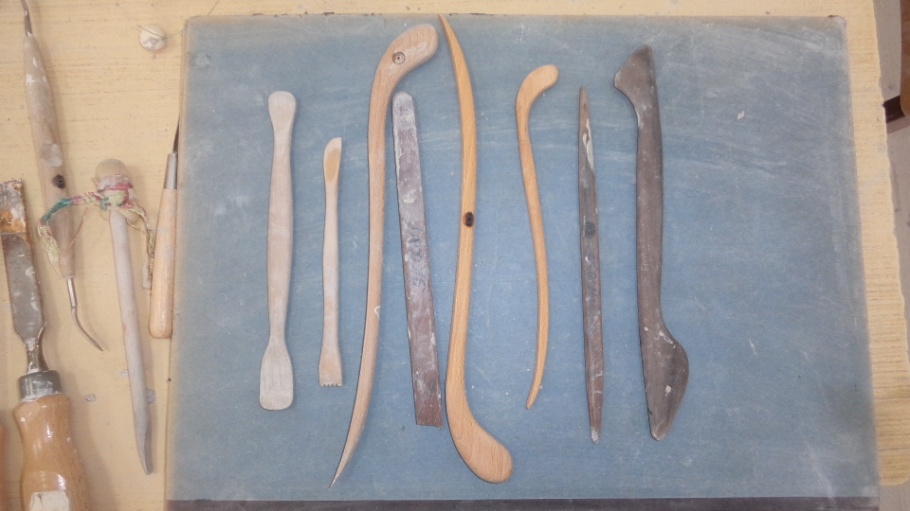 C)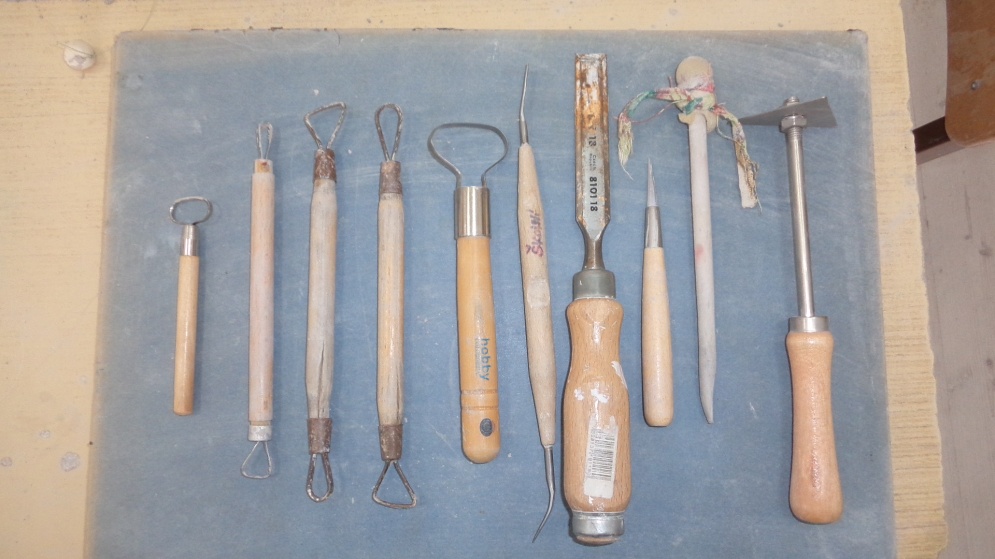 D)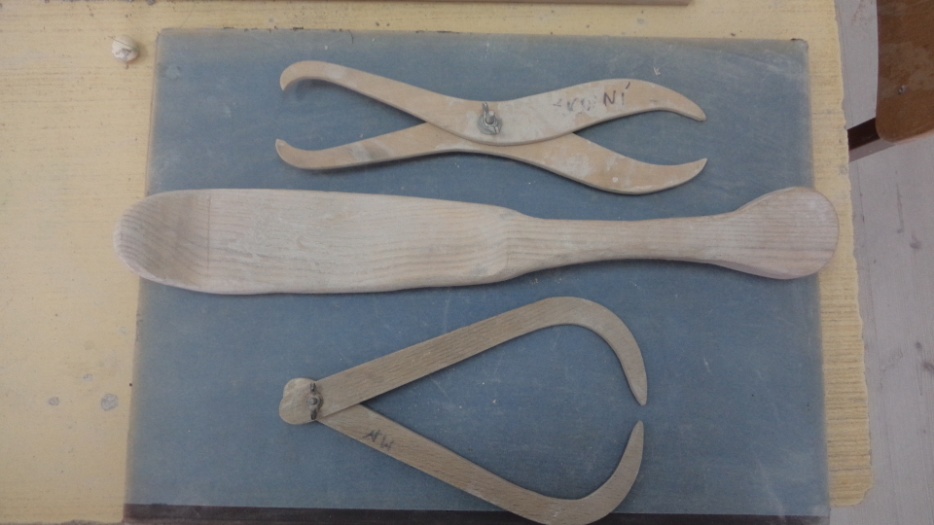 E)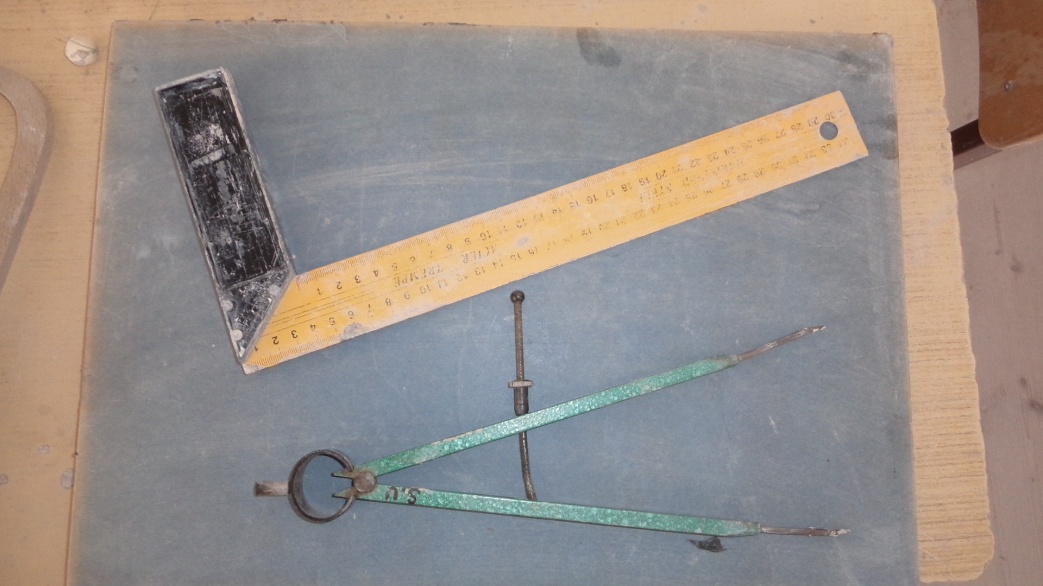 F)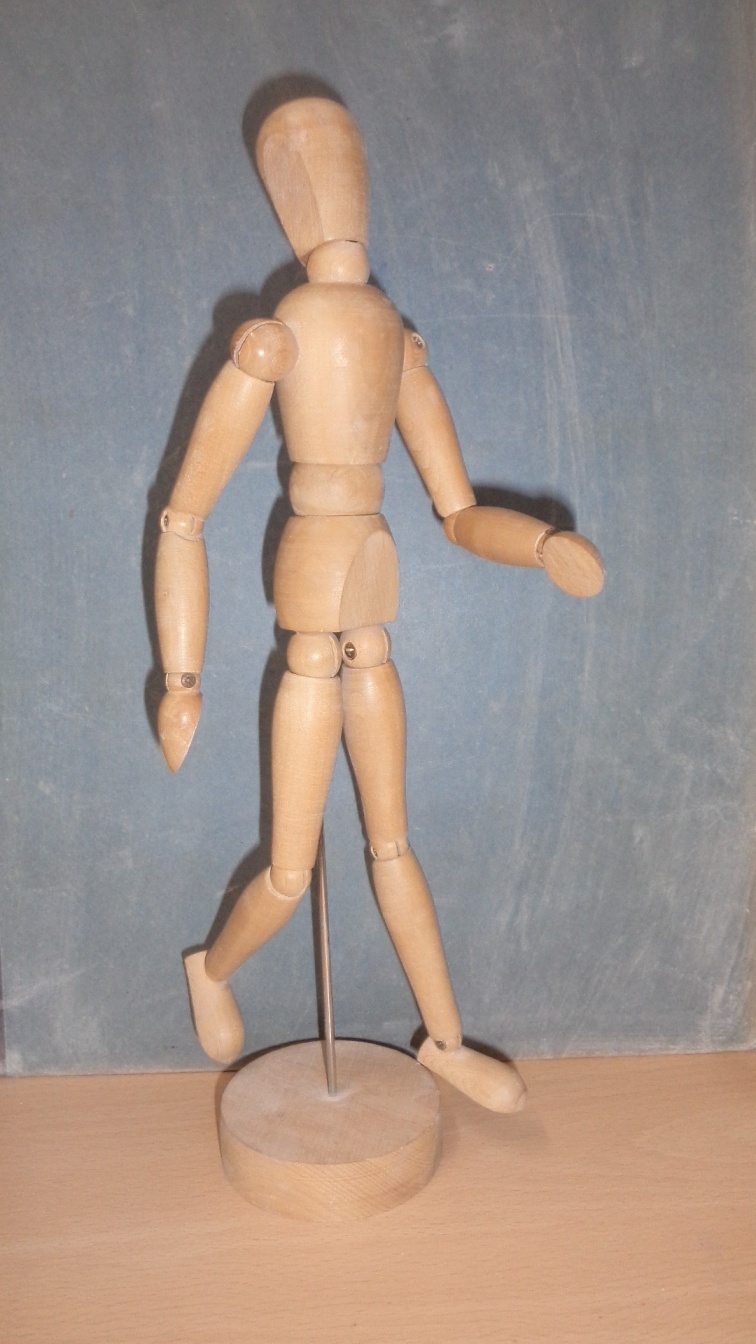 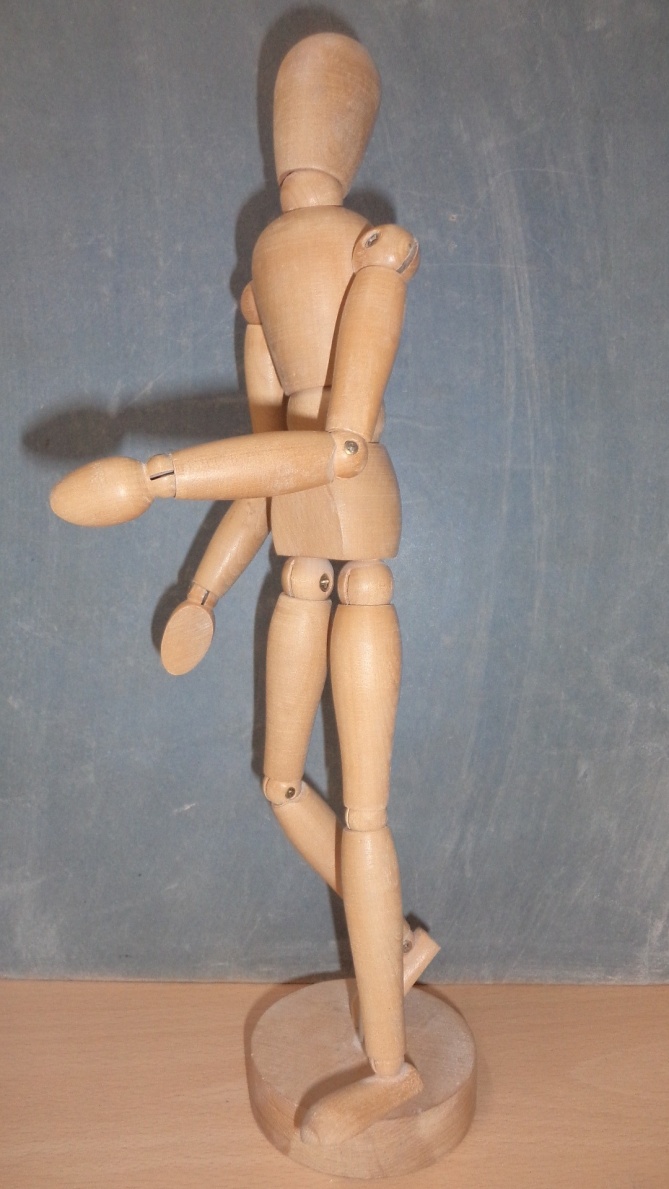 Příklady předloh:A) modely reliéf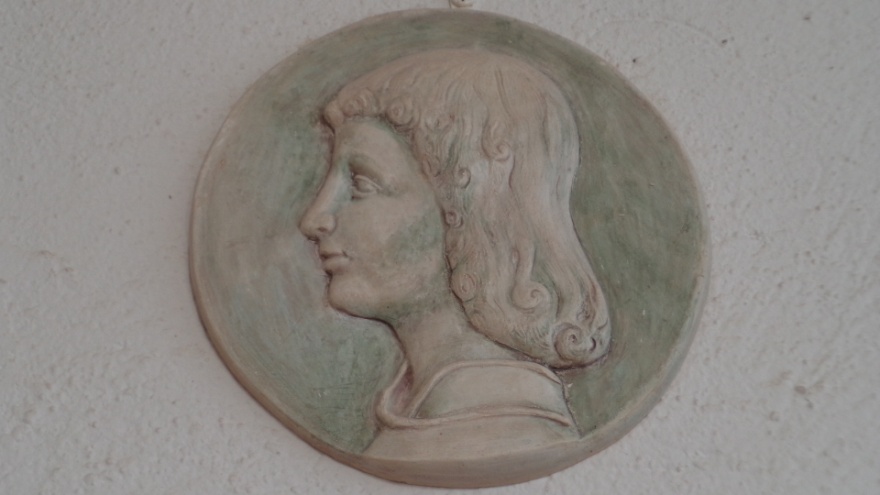 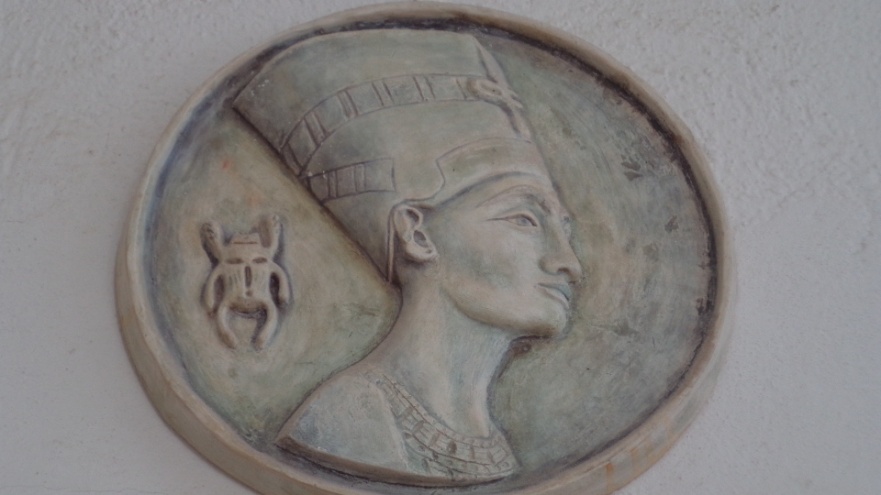 B) modely – plastika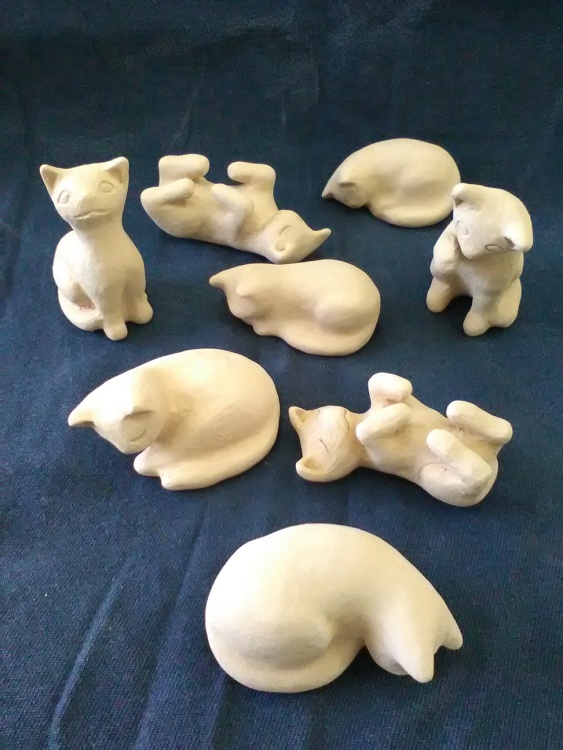 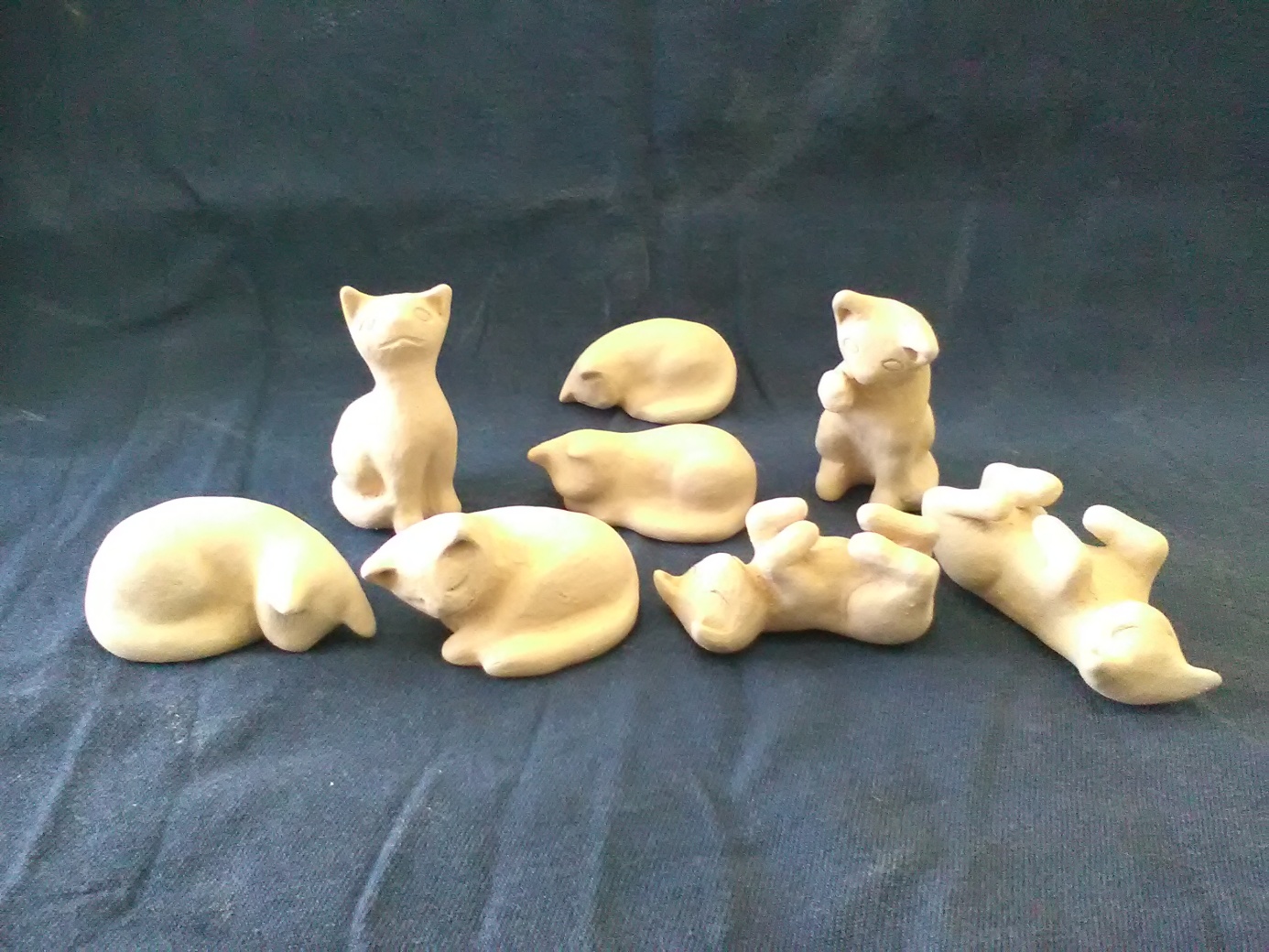 C) model – socha 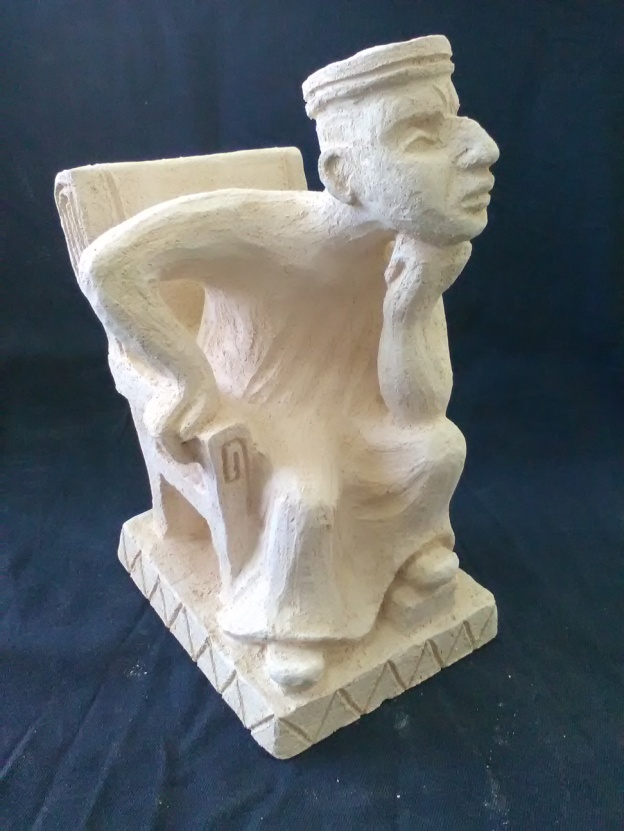 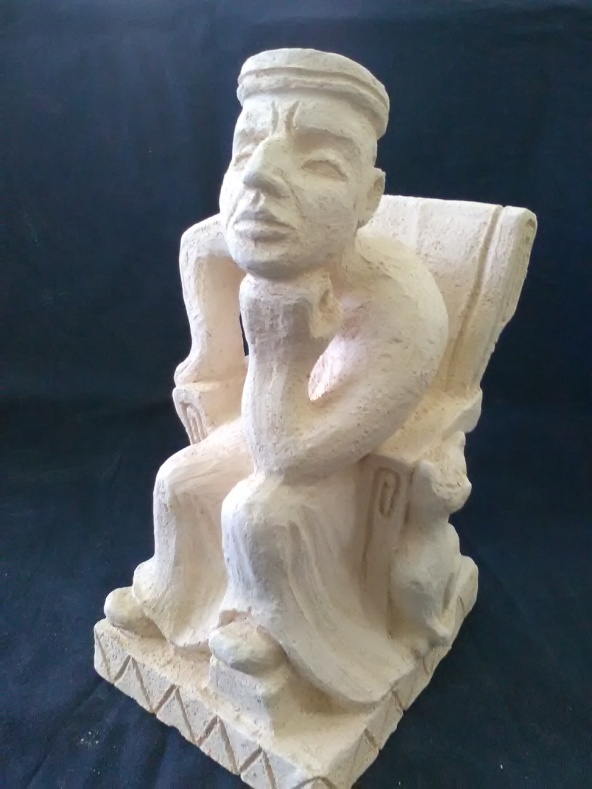 